DOCUMENTS A JOINDRE 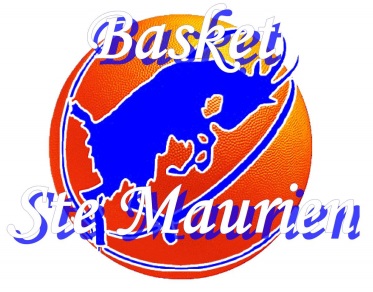 AU DOSSIER D’INSCRIPTION_______________________________________________________________Une photo d’identité avec nom et prénom au versoFiche adhérent complétée et signéeFiche « AUTORISATION DE PHOTOGRAPHIER » complétée et signéeCertificat médical de moins d’un an (conseillée : le certificat peut être repli par le médecin directement sur la licence) Imprimé de Licence FFBBRèglement de la licenceAutorisation de transport complétée et signée